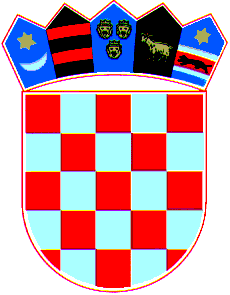        REPUBLIKA HRVATSKAPOŽEŠKO-SLAVONSKA ŽUPANIJA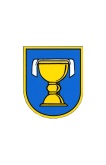               OPĆINA JAKŠIĆ              Općinski načelnikKLASA: 022-01/18-01/132URBROJ: 2177/04-02/18-01	Jakšić, 12. listopad 2018.Na temelju članka 48. Statuta Općine Jakšić (Službeni glasnik Općine Jakšić br. 116/18), općinski načelnik Općine Jakšić raspisuje slijedećiJAVNI POZIVza dostavu prijedloga za pripremuProračuna Općine Jakšić za 2019.godinuČlanak 1.U pripremi je nacrt Proračuna Općine Jakšić za 2019. godinu sukladno odredbama Zakona o proračunu (Narodne novine br. 87/08, 136/12, 15/15).Članak 2.U cilju dobivanja što kvalitetnijeg prijedloga Proračuna, pozivamo sve zainteresirane građane u proces kreiranja i planiranja Proračuna.Članak 3.Rok za dostavu prijedloga sukladno priloženom obrascu je do 12. studenog 2018. godine.Prijedlozi moraju sadržavati naziv projekta i kratki opis, a dostavljaju se na e-mail: opcina.jaksic@po.t-com.hr najkasnije do datuma navedenog prethodnom stavkom ove točke.	                                                                                         OPĆINSKI NAČELNIK				PROČELNICA:	                                                                           	                                                                                         Ivica Kovačević, dipl.ing.v.r.                                                                 